						                         		      	         Minisymposium Farmacogenetica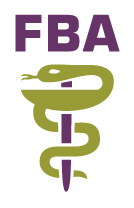 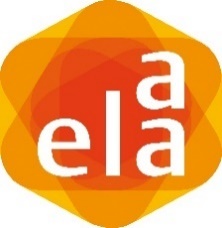 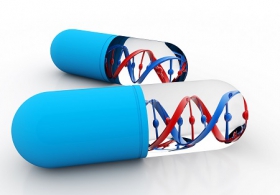 “Maatwerk Medicatie”Maak kennis met farmacogenetica uit de praktijkHet gebruik van farmacogenetica, wordt bij het bepalen van de juiste dosering van medicatie, nog niet op brede schaal toegepast. Patiënten die antidepressiva en antipsychotica gebruiken hebben regelmatig te maken met bijwerkingen en/of onvoldoende werking van de medicatie. Therapietrouw staat hiermee onder druk. Dit symposium zal met succesverhalen het inzetten van farmacogenetica voor o.a. deze groep patiënten onder de aandacht brengen.Waar: zaal 0.1 van het Elaa/ FBA-vergadercentrum aan de Hoogte Kadijk 143-C, 1018 BH Amsterdam.Wanneer: dinsdag 26 november 2019 van 18.00 tot 21.15 uur. 17.30	Ontvangst met een broodjes en quiche18.00	Opening door Hana Softic MSc, openbaar apotheker, voorzitter FBA18.05	Prof. dr. Ron van Schaik, klinisch chemicus en buitengewoon hoogleraar Farmacogenetica bij de afdeling 	Klinische Chemie van het Erasmus Medisch Centrum	Waarom farmacogenetica veelbelovend is, stand van de wetenschap en een blik op de toekomst.18.30	Dr. Jan van der Weide, Klinisch Chemicus st. Jansdal Ziekenhuis	Jan van der Weide heeft ruime ervaring met farmacogenetica, hij zal de successen bij de inzet hiervan met u delen. 	Ook zal hij uitleg geven in welke situatie, een test afnemen wel of niet aan de orde is18.55	Dr. Isa Houwink, huisarts, ook aangesteld als assistant professor in Leiden LUMC, PHEG (Public Health en 	Eerstelijns Geneeskunde) op Genetica en farmacogenetica in de eerstelijnszorg 	Als huisarts heeft Isa Houwink meegewerkt aan het tot stand komen van het NHG-standpunt farmacogenetica. Zij zal 	hier een toelichting op geven en daarnaast casuïstiek presenteren19.20	Dr. Marcel Kooij, apotheker en bestuurslid FBA	FBA-pilot farmacogenetica, en zijn ervaringen als apotheker met de inzet van farmacogenetica, Do’s and don’ts in de 	communicatie “hoe ga je een gesprek aan met de patiënt bij wie een test zinvol is”19.45	Pauze20.00	Dr. Pierre Bet ziekenhuisapotheker/klinische farmacie Amsterdam UMC-loc VU             MijnDNAmedicatiepas.nl. De ziekenhuisapotheken en de afdeling klinische genetica van Amsterdam UMC werken samen 	met het Leids Universitair Medisch Centrum (LUMC) aan dit project.20.20	Dr. Jesse Swen, ziekenhuisapotheker - klinisch farmacoloog, klinische farmacie LUMC	UPGX studie en het kwaliteitsonderzoek onder 29 openbare apotheken in Leiden en omgeving.20.35	Paneldiscussie onder leiding van Hana Softic	Panel met, Jan van der Weide, Jesse Swen en Herman Klein Tiessink van cliëntenbelang.21.10	Afsluiting21.15	Einde programma, met aansluitend een borrelAccreditatie is aangevraagd voor huisartsen (2 uur) en openbaar apothekers (3 uur), de eigen bijdrage voor deze avond bedraagt € 25,- Klik hier om in te schrijven.